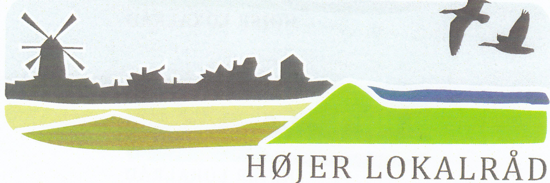 Østerby, den 20 juni 2021Indkaldelse tilGENERALFORSAMLINGtirsdag den 10. august 2021. kl. 19.00 på ”Det gamle Borgmesterkontor”.Kl. 19.oo	Generalforsamling med følgende dagsordenAd. 01.	Valg af dirigent.Ad. 02.	Bestyrelsens beretningAd. 03.	RegnskabAd. 04.	Fastsættelse af kontingentAd. 05.	Indkomne forslagAd. 06.	Valg:		Bestyrelsen:	Kirsten Christensen 	(modtager genvalg)			Claus Egelund	(modtager ikke genvalg)			Finn P. Hansen	(modtager genvalg)		Besty. supl.:	Jørn Philipsen	(modtager genvalg)			Susanne Damm Nielsen	(modtager genvalg)		Revisor:	Mette Pørksen				Rev. supl.:	Ulla Hymøller	Ad. 07.	EventueltForslag der ønskes behandlet på generalforsamlingen skal være formanden  - Finn P. Hansen, Nørrehedevej 19, 6280 Højer – fiha04@gmail.com  -  i hænde senest 8 dage før generalforsamlingen.Med Venlig HilsenFinn P. HansenFormand for Højer Lokalråd